Что взять с собой в лагерь?Одежда и обувь две пары уличной обуви сменная обувь для помещения (тапочки)спортивная обувь (кеды, кроссовки и т.п.) головной уборкупальный костюмспортивный костюмутепленный свитер или толстовкадлинные штаныодежда для помещения (футболки,  трико, пижама) сменное нижнее белье, носки  (несколько  пар)нарядная одежда для сценыГигиенические принадлежности зубная щетка и паста расческагель для душа и шампунь одно банное полотенце тапочки для душагигиенические салфетки, туалетная бумага (по желанию)репеллент от комаров сумка для пляжных принадлежностейкружка для чаянедорогой  мобильный телефон в чехле для хранения и зарядное устройство к нему. В детском лагере запрещены игровые приставки, PSP и ноутбуки. Пользование мобильными телефонами ограниченоОбратите внимание: все вещи ребенка необходимо ПОДПИСАТЬ!
В первые дни после окончания смены все «потеряшки» приезжают в наш городской офис (кроме нижнего белья). Огромная просьба не давать ребенку с собой в лагерь ценные вещи (украшения, одежду, обувь)!Правила оформления документов 
в детский лагерьМедицинская справка по форме №079/у. (Берется в медпункте школы или в поликлинике у педиатра).
В справке должна быть указана следующая информация о ребенке:   санэпидокружение в школе (классе), показания для пребывания в лагере, перенесенные заболеваниях, диспансерный  учет, прививки по возрасту (RV кори, свежая реакция манту (действ 1 год),  АДСМ, гепатит Б), хронические заболевания.  В случае отсутствия прививок должен быть оформлен официальный отказ, заверенный печатью педиатра и заведующего поликлиники (по месту жительства). Справка из поликлиники (по месту жительства) о СанЭпидем обстановке в доме.  В справке указывается информация об отсутствии контактов с карантинными заболеваниями. Берется в поликлинике по месту жительства или в СЭС.  Справка действительна 3 дня. (Берется в последний рабочий день перед отъездом на смену).Анализы:  яйца глист, энтеробиоз. Срок действия – 1 месяц.КОПИЯ  медицинского  страхового полиса.                                                                                            Копия должна быть хорошо читаема. Не требует нотариального заверения.  КОПИЯ свидетельства о рождении или паспорта ребенка. КОПИЯ паспорта (первая страница) родителя/законного представителя. Противопоказания для отправки ребенка
 в лагерь:​Все заболевания в остром периоде.Хронические заболевания в период обострения.Инфекционные и паразитарные болезни, в т.ч. туберкулез.Инфекционные заболевания кожи (микоз, чесотка).Все формы педикулеза.Злокачественные новообразования любой локализации.Психические расстройства, сопровождающиеся расстройством поведения и нарушением социальной адаптации.Болезни органов пищеварения, сопровождающиеся значительным дефицитом веса и отставанием в физическом развитии, печеночная недостаточность.Болезни мочевыделительной системы с нарушением функций, почечная недостаточность.Системные заболевания соединительной ткани.Тяжелые нарушения опорно-двигательного аппарата, последствия травм, отравлений и других воздействий внешних причин, требующие индивидуальной помощи и ухода.ЭпилепсияНеобходимо учитывать способность ребенка к самообслуживанию, отсутствие противопоказаний к нагрузкам на опорно-двигательный аппарат, сердечно-сосудистую систему.Что приготовить до смены?Не менее чем за 2 недели до смены пройдите тест по английскому языку на нашем сайте: https://www.haglar.ru/test. Во время прохождения теста, пожалуйста, воздержитесь от использования интернета и словаря. Это поможет Вам более точно определить свой уровень владения английским языком и в будущем сделать акцент 
в обучении на слабые места.Вы можете написать ребенку письмо в Экватор смены.
 В середине смены вожатые раздадут эти письма. Письмо 
в подписанном конверте Вы можете незаметно передать у автобуса.В нашем лагере есть традиция, которая называется 
«Ангел-хранитель». Мы рекомендуем Вам с ребенком сделать конверт на дверь для ангела заранее до смены из листа А4. Это поможет ему настроиться на поездку и сэкономит время на смене.Связь с ребенком в лагереВариант 1.Ребенку будет выдан его личный телефон в установленное для общения с родителями время (1 раз в два дня).При регистрации детей Вы получите Памятку, 
с телефонными  номерами вожатых и руководителя смены. Вы сможете отправить СМС на номер вожатого с просьбой перезвонить Вам 
в случае неотложной ситуации.Если у ребенка появляется экстренная потребность позвонить, он может сделать это с телефона руководителя смены.Вариант 2.Если у Вас появится желание передать привет или какое-нибудь послание своему ребенку, Вы можете сделать это на электронную почту руководителя смены. Вожатые доставят послание адресату.Посещение детей в лагереВ связи с соблюдением карантинных норм, родительские дни на площадке проводиться НЕ будут. Приложение ХагларВы  можете скачать приложение в App Store и Google Play, там вы сможете в режиме онлайн следить за сменой. Фото\видео сообщения, а так же посты про отряд вашего ребенка.INSTAGRAM: @haglarcampВКонтакте: https://vk.com/haglarFACEBOOK: www.facebook.com/haglarcampУважаемые родители, мы предлагаем Вам возможность следить за сменой  в режиме он-лайн, смотреть фотографии, читать летописи, которые пишут сами дети, задавать вопросы руководителю смены.Помощь вожатымЗа неделю до начала смены на адрес указанной Вами электронной почты придет письмо от вожатых с указанием всей актуальной информации о предстоящей смене. Также за 2-3 дня до начала смены Вам позвонит вожатый вашего отряда, чтобы сообщить детали отъезда.Вариант 1. Вы можете составить сопроводительную записку для вожатого о вашем ребенке. В записке стоит указать особенности характера Вашего ребенка, раскрыть, чем ребенок увлекается и какие темы ему интересны, возможно, указать особенности именно вашей семьи, которые вы посчитаете стоит знать вожатому, и все, что вам покажется важным. В детском лагере происходит тонкий процесс воспитания, и, чем больше вожатые и воспитатели будут знать о ребенке, тем лучше пойдет общение, и ребенку будет комфортней вдалеке от дома.Вариант 2. На особенности ребенка можно указать при личном общении с воспитателем или вожатым, когда он позвонит Вам, чтобы сообщить детали отъезда. Во время регистрации Вам не удастся в полной мере пообщаться с вожатыми.Вариант 3. Если Вам позвонил ребенок с жалобой на лагерь или на какую-нибудь конфликтную ситуацию в лагере (между детьми часто возникает недопонимание, наша задача научить их находить компромиссы), стоит позвонить вожатому и сообщить эту информацию, потому что дети часто скрывают от новых людей, что происходит с ними в действительности. Не стоит давать ребенку каких-либо советов, пока вы не узнали детали от воспитателя или вожатого.Вариант 4. Если Вам стали известны подробности пребывания вашего ребенка в лагере уже после смены и Вы считаете это важной информацией, мы будем признательны, если Вы сообщите ее нам. Это поможет сделать наш лагерь еще лучше и пребывание Вашего ребенка в нем еще более увлекательным и эффективным.Мы всегда открыты к диалогу с родителями, ведь вместе мы сможем сделать воспитательный процесс более плодотворным. Помогая нам, Вы помогаете своим детям.С уважением,
Команда детской программы «Хаглар»
Для заметок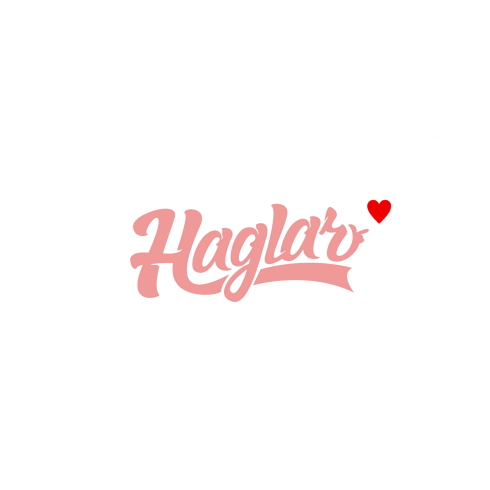 Памятка родителям        
Лето в Ленинградской областиМы постарались дать ответы на часто встречающиеся вопросы родителей, отправляющих своих детей в лагерь вместе с программой «Хаглар»
Наши площадкиДТЦ «Пионер» (ж/д ст. Лемболово, дер. Васкелово)ДОЛ «Счастливый день» (Приозерский р-н, дер. Снетково)Трансфер до площадкиТрансфер Санкт-Петербург – ДОЛ (ДООЛ) – 
Санкт-Петербург осуществляется на автобусах. Место отъезда/прибытия: Выборгское ш., д. 11 (парковка г/м «Лента»). Время отъезда сообщается вожатыми перед сменой. Транспортировка и хранение вещей в лагереДля удобства отметьте весь багаж биркой с указанием имени и фамилии ребенка.Маленьким детям донести тяжелые вещи помогают вожатые и сотрудники лагеря. Чемоданы и сумки  в лагере хранятся в специальных багажных комнатах. Одежда и обувь, средства гигиены хранятся в шкафу и в тумбочках.Каждый день проходит санитарная проверка чистоты комнат.Хранение продуктов в жилых помещениях запрещено.Все ценные вещи (телефоны, фотоаппараты) передаются на хранение вожатым. В противном случае ответственность за сохранность несет сам владелец.При сборе чемодана не забудьте показать ребенку, что где лежит. Проговорите с ребенком, какие вещи использовать в разную погоду и в разных ситуациях.Вложите в чемодан «список с описанием всех вещей»По возможности – подпишите вещи ребенка. Это увеличит вероятность того, что «потеряшка» вернется к Вам после смены.